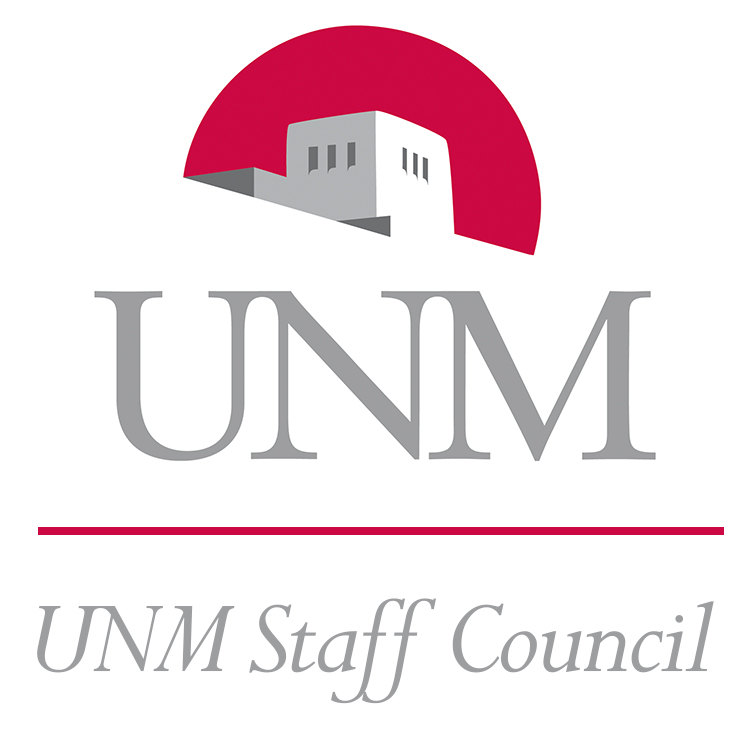 Staff Council Standing Committee MinutesCommittee Name:  Communications & MarketingMeeting Date and Place:  March 17, 2016 – 3:00-4:00 pm, University ClubMembers Present:  Josh Clifford, Susy Salvo-Wendt, Lisa WaldenMembers Excused: Marjorie Crow, John ByramMembers Absent:  Marcos Abeyta, Lisa TremaineGuests Present:  None                                 Minutes submitted by: Josh CliffordSubjectNotesFollow-Up1Approve AgendaApproved2Approve 2/18/16 MinutesApproved3 Member UpdateMonica resigned this month. One new member starting in April.  Another potential member to be referred.Josh will check up on the status of the additional potential member.4Review 3/1 Meeting with ExecutiveWe reviewed the idea for the communication standards initiative and the meeting about it with Exec the co-chairs had on 3/1.Josh and Lisa will meet next week to review and do initial preparations.5Communications Standards InitiativeWe discussed and brainstormed.Susy doing form with Engagement and will send through C&M.Next MeetingThe next meeting will be April 21, 3-4pm, at the University Club.Meeting adjourned (3:55pm)Communications Committee Roster 2016Communications Committee Roster 2016Communications Committee Roster 2016Communications Committee Roster 2016NameDepartmentPhoneEmailMarcos Chavez AbeytaIT7-5191mabeyta@unm.eduJohn ByramUNM Press7-3280jbyram@unm.edu Josh Clifford (co-chair)Psychiatry Research925-4344jcliff89@gmail.com, jcliff@unm.eduMarjorie CrowArt & Art Hist.7-5861mcrow@unm.eduSusy Salvo-WendtNeurosurgery2-4280ssalvo-wendt@salud.unm.eduCatherine RiveraContinuing Medical Ed2-6569crivera1748@salud.unm.eduLisa TremaineUNM Press7-3333ltremaine@unm.edu Lisa Walden (co-chair)Bookstore7-7494lwalden@unm.edu